Agenda:Saturday9:00 AM - 9:30 AM:  Introductions, Overview & Icebreaker9:30 AM - 10:15 AM: Zoom with Dr. Horgan10:15 AM - 10:45 AM:  Break and explore your kit10:45 AM - 11:45 AM: Blind Operational Launcher ActivityNoon: Lunch Time1:00 - 2:30:  Intro to Engineering Design and Apollo 13 Egg Drop2:45 - 4:00: 4-H  Lander Activity4:00 - 5:00: Cosmic Claw5:00 - 5:30: Rover Overview5:30 - 5:45: Wrap-up & QuestionsSpace -  4 instead of 6-7 lessons9-11:45 -	Zoom with Dr. Horgan		Introductions and overview		Engineering and design icebreakers		Operational Launcher - no instruction1:00 - 5:45	Cosmic Claw - 1 - 1 ½ hour		Egg Drop Challenge - 1 ½ hour		Operational Launcher - ½ hour		Access mars 1 hourLander - 1 ½ hour		Rover - 1 ½ hourFluid Power- Cosmic Claw - 3D Printer Pens - SamPens will be delivered this week Filament will be delivered this weekEngineering design - space - Remote/virtual optionalApolo 13 - egg drop design - SamLander - https://www.jpl.nasa.gov/edu/learn/project/make-an-astronaut-lander/ - Heather 1 piece of stuff paper or cardboard1 small paper or plastic cup3 index cards2 regular marshmallows10 miniature marshmallows3 rubber bands8 plastic strawsScissorsTape Mars Base CampRover - Heather - Operational Launcher - for fairs and quick interactions - HeatherFoam Board Launcher2 foam boards ( 6” x 2 ½”)1 rubber band3 1” brass plated fasteners1 parachute man (2020 Mars Stem Challenge Kit)Plastic Corrugated Board1 plastic corrugated board (6” x 2 ½”)1 rubber band3 1” brass plated fasteners1 parachute man (2020 Mars Stem Challenge Kit)Virtual Option - Rachelaccessmars.withgoogle.com - https://docs.google.com/document/d/1HjF0jv0FRpr397LSdzpwZzelLwOB92AHpMbY-G4eLbk/edit?usp=sharingEgg Drop Supply ListGrid Paper – for designingDal rods - ThinPop sticks – Large and SmallStraws - Non bendyPaper Clips - SmallBrass BradsRubber bands - variety pack3DDoodler 3-D Printing Pen3-D Pen Filament3-D Pen pattern(Calipers)https://www.amazon.com/MCIGICM-Millimeter-Conversion-Measuring-batteries/dp/B08GY7S6YV/ref=asc_df_B08GY7S6YV/?tag=hyprod-20&linkCode=df0&hvadid=475911129316&hvpos=&hvnetw=g&hvrand=1106407063303092038&hvpone=&hvptwo=&hvqmt=&hvdev=c&hvdvcmdl=&hvlocint=&hvlocphy=9016722&hvtargid=pla-1040865222642&psc=1Description of ISS Track:Have an interest in engineering design concepts and how they apply to space travel?  Form a team and join us to learn all about how NASA astronauts complete tasks through curriculum designed from the National 4-H STEM Challenge and Indiana Educators.Up to 12 youth (3 teams) will be eligible to travel to Kennedy Space Station, Florida.  This excursion will happen this July 11 - 16th.  This will be a completely free trip due to a generous grant received from the ISS National Laboratory.   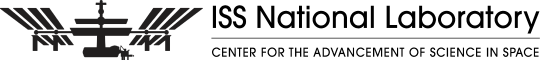 